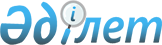 О признании утратившим силу постановления Кабинета Министров Республики Казахстан от 12 января 1992 года N 27Постановление Правительства Республики Казахстан от 19 мая 2005 года N 477



      Правительство Республики Казахстан 

ПОСТАНОВЛЯЕТ:





      1. Признать утратившим силу 
 постановление 
 Кабинета Министров Республики Казахстан от 12 января 1992 года N 27 "Об утверждении новых размеров ставок заработной платы и должностных окладов работников народного образования, здравоохранения, социального обеспечения, культуры, архивных учреждений и других организаций, содержащихся за счет бюджета".




      2. Настоящее постановление вводится в действие со дня подписания.

 



      

Премьер-Министр




      Республики Казахстан


					© 2012. РГП на ПХВ «Институт законодательства и правовой информации Республики Казахстан» Министерства юстиции Республики Казахстан
				